              КАРАР                                                                   ПОСТАНОВЛЕНИЕ     «01» июль  2022 й.                     № 35                             «01» июля 2022 года.   О внесении изменений в постановление №03 от 29.03.2021г. «Об утверждении  Муниципальной программы «Развитие автомобильных дорог  общего пользования местного значения сельского поселения Трунтаишевский сельсовет муниципального района  Альшеевский район Республики Башкортостан на 2021-2025 годы»Внести изменения и дополнения в Муниципальную  программу «Развитие автомобильных дорог общего пользования местного значения сельского поселения Трунтаишевский сельсовет муниципального района Альшеевский район Республики Башкортостан на 2021-2025 годы», изложив ее в новой редакции» согласно приложению к настоящему приложению, ПОСТАНОВЛЯЮ:1. Внести изменения и дополнения в Муниципальную программу «Развитие автомобильных дорог общего пользования местного значения сельского поселения Трунтаишевский сельсовет муниципального района Альшеевский район Республики Башкортостан на 2021-2025 годы».2. Установить, что в ходе реализации муниципальной программы «Развитие автомобильных дорог  общего пользования местного значения сельского поселения Трунтаишевский  сельсовет муниципального района  Альшеевский район Республики Башкортостан на 2021-2025 годы»   мероприятия и объёмы их финансирования подлежат  ежегодной корректировке  с учётом возможностей средств бюджета сельского поселения, муниципального района, средств республиканского бюджета и иных межбюджетных трансфертов. 3.Изложить подраздел «Объемы и источники финансирования программы» Паспорта  программы «Развитие автомобильных дорог  общего пользования местного значения сельского поселения Трунтаишевский сельсовет муниципального района  Альшеевский район Республики Башкортостан на 2021-2025 годы» в следующей редакции:Объём финансирования: рублей в т.ч.: 514 249,10 руб.- средства бюджета Республики Башкортостан- рублей - средства дорожного фонда муниципального района – 514 249,10 рублей - средства сельского поселения -  0 рублей   В т.ч по годам:2021 г. -  380 547,26 рублей- средства бюджета Республики Башкортостан-  рублей - средства сельского поселения -    рублей - средства дорожного фонда муниципального района – 380 547,26 рублей2022 г. –133 701,84 рублей- средства бюджета Республики Башкортостан-  рублей - средства сельского поселения -    рублей - средства дорожного фонда муниципального района – 133 701,84 рублей2023 г. –рублей- средства бюджета Республики Башкортостан- 0 рублей - средства сельского поселения -  0  рублей - средства дорожного фонда муниципального района –рублей2024 г. –рублей - средства бюджета Республики Башкортостан-  рублей - средства сельского поселения -   0 рублей - средства дорожного фонда муниципального района –рублей 2025 г. –рублей- средства бюджета Республики Башкортостан-  рублей - средства сельского поселения -    рублей - средства дорожного фонда муниципального района –  рублей4.Контроль за исполнением муниципальной программы, утвержденной настоящим постановлением возложить на управляющего  делами  Сафиной З.М.          Глава  сельского  поселения                                               А.С.Гареев         БАШҠОРТОСТАН РЕСПУБЛИКАҺЫӘЛШӘЙ РАЙОНЫМУНИЦИПАЛЬ РАЙОНЫНЫҢТОРОНТАЙЫШ АУЫЛ СОВЕТЫАУЫЛ БИЛӘМӘҺЕХАКИМИӘТЕ        (БАШҠОРТОСТАН  РЕСПУБЛИКАҺЫ  ӘЛШӘЙ  РАЙОНЫ  ТОРОНТАЙЫШ  АУЫЛ  СОВЕТЫ)   Үҙәк урамы, 70, Торонтайыш ауылы, Әлшәй районы,Башҡортостан  Республикаһы, 452113.телефон/факс (34754) 3-77-40.e-mail: truntaish@bk.ruhttp://truntaish.spalshey.ru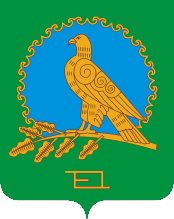 АДМИНИСТРАЦИЯСЕЛЬСКОГО ПОСЕЛЕНИЯТРУНТАИШЕВСКИЙ СЕЛЬСОВЕТМУНИЦИПАЛЬНОГО РАЙОНААЛЬШЕЕВСКИЙ РАЙОНРЕСПУБЛИКИ БАШКОРТОСТАН(ТРУНТАИШЕВСКИЙ  СЕЛЬСОВЕТ АЛЬШЕЕВСКОГО  РАЙОНА  РЕСПУБЛИКИ  БАШКОРТОСТАН)ул. Центральная, 70,  cело Трунтаишево,                       Альшеевский район,Республика Башкортостан, 452113.телефон/факс (34754) 3-77-40.e-mail: truntaish@bk.ruhttp://truntaish.spalshey.ruОКПО  04284844           ОГРН  1090259000259              ИНН  0202008179           КПП 020201001ОКПО  04284844           ОГРН  1090259000259              ИНН  0202008179           КПП 020201001ОКПО  04284844           ОГРН  1090259000259              ИНН  0202008179           КПП 020201001